ПОЛОЖЕНИЕ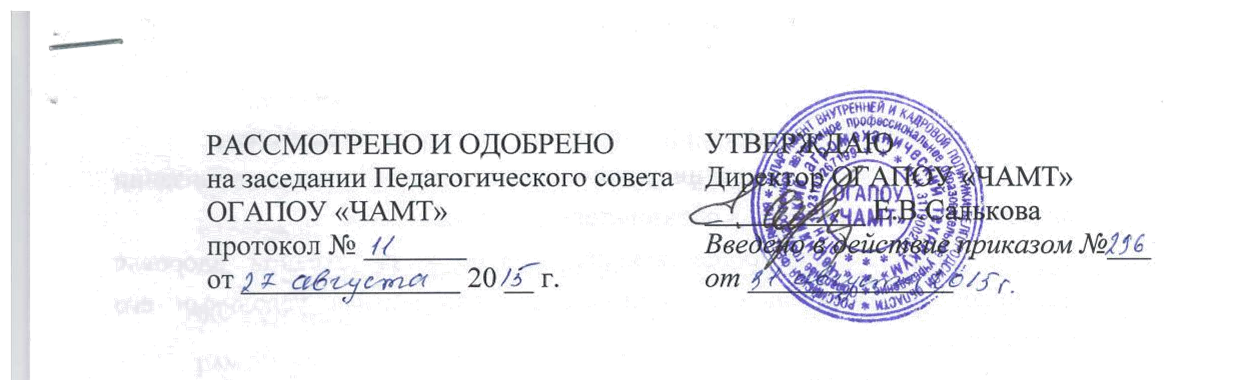 об учебно-методическом комплексе  учебной дисциплины 
1.Общие положения         1.1. Учебно-методический комплекс учебной дисциплины, профессионального модуля (далее – УМК) является неотъемлемой частью общеобразовательных и профессиональных программ областного государственного автономного образовательного учреждения среднего профессионального образования «Чернянский агромеханический техникум» (далее – техникум, ОГАПОУ «ЧАМТ»).1.2. Положение об учебно-методическом комплексе учебной дисциплины определяет единые требования к учебно-методическому обеспечению всех учебных дисциплин, МДК и практик, входящих в учебные планы в соответствии с требованиями федерального государственного образовательного стандарта начального профессионального образования.1.3. Настоящее Положение даёт понятие об УМК, регламентирует его состав и структуру, требования к порядку разработки и оформлению, утверждению и хранению, организации контроля над содержанием и качеством разработки учебно-методического комплекса учебных дисциплин и МДК.1.4. Уровень учебно-методической обеспеченности учебной дисциплины, профессионального модуля предусмотренный настоящим Положением, является одним из условий, позволяющих повысить качество подготовки работников квалифицированного труда. 1.5. Положение разработано в соответствии с Закон Российской Федерации «Об образовании» (от 29декабря 2012 г. № 273- ФЗ).приказом Министерства образования и науки РФ № 464 от 14 июня 2013 г. «Об утверждении порядка организации и осуществления образовательной деятельности по образовательным программам среднего профессионального образования»Федеральный государственный образовательный стандарт среднего профессионального образования, утвержденный приказом Министерства образования и науки Российской Федерации от «02» августа 2013г . № 842.1.6. Требования настоящего Положения обязательны для всех преподавателей и мастеров производственного обучения техникума, независимо от преподаваемой дисциплины, модуля.2.Учебно-методический комплекс: понятие, состав и структура 2.1. УМК представляет собой комплект основных и дополнительных учебных и учебно-методических материалов (далее – УММ), которые определяются содержанием утверждённой рабочей программы по соответствующей дисциплине/модулю.2.2. УММ определяют теоретическое содержание дисциплины (раздела, предметной области); регламентируют порядок содержания и освоения учебной дисциплины, самостоятельную работу обучающихся  и учебно-методическую деятельность преподавателей; ориентируют на практическое применение теоретических знаний и контроль над усвоением учебного материала.2.3. Основные УММ – это учебные и учебно-методические материалы, наиболее полно отражающие содержание предметной области дисциплины и являющиеся обязательными для обеспечения учебного процесса.2.4. Дополнительные или вспомогательные УММ позволяют получить более глубокие знания предметной области или отдельных ее разделов и могут быть использованы обучающихся при подготовке эссе, докладов, рефератов, письменных экзаменационных  работ и т.д.2.5. Структура УМК определяется его составом, в который входят следующие материалы:- учебно-программные (учебные программы, перспективно-тематические планы, технологические карты занятий);- учебно-теоретические (учебник, учебные пособия, курс лекций, конспекты лекций);- учебно-практические (сборник ситуационных заданий и упражнений сборник задач, сборник контрольных или тестовых заданий, сборник иностранных текстов; сборники практических работ и лабораторных практикумов; хрестоматии);- учебно-методические (методические рекомендации по изучению дисциплины/модуля, методические рекомендации по самостоятельной работе обучающихся, по выполнению контрольных работ, по написанию лабораторных и практических работ, рефератов, исследовательских работ; методики и педагогические сценарии);- учебно-справочные (глоссарий – словарь терминов и персоналий; технические словари, учебно-терминологические словари, учебные справочники);- учебно-наглядные (альбомы, атласы, комплекты плакатов, фильмы, слайды);- учебно-библиографические (учебно-библиографический справочник).2.6. Учебные и учебно-методические материалы, включаемые в УМК, должны отражать современный уровень развития науки, предусматривать логически последовательное изложение учебного материала, использование современных методов и технических средств интенсификации учебного процесса, позволяющих обучающимся глубоко осваивать учебный материал и получать навыки по его использованию на практике.2.7. Электронный учебно-методический комплекс включает в себя все вышеназванные материалы.3. Порядок разработки, оформления, организация контроля над содержанием и качеством разработки, утверждения и хранения УМК 3.1. УМК разрабатывается как целостный дидактический комплекс по отдельной дисциплине, по блоку дисциплин или в целом  по профессии преподавателем или коллективом (группой) преподавателей .3.2. УМК готовятся для использования на различных носителях информации (твердые бумажные копии, CD-ROM, DVD, видеокассеты, съемные карты памяти и др.) и в различных технологических средах (обучение face-to-face; сетевое обучение с использованием специализированных оболочек (WEB-CT или иные); телевидео-конференции).3.3. УМК может выпускаться отдельным изданием (после утверждения).3.4. Состав и структура УМК формируется в соответствии с настоящим Положением, специфические особенности (или дополнительные материалы) конкретной дисциплины/профессионального модуля учитываются и согласовываются  соответствующей методической комиссией (далее – МК), в соответствии с Приложением 1,2,3,4,5.6,7,83.5. В целях организационного обеспечения создания и развития УМК настоящим Положением предусматривается введение формы титульного листа УМК дисциплины (Приложение 1).3.6. Один экземпляр твердой копии УМК должен храниться в методическом кабинете, а электронные версии (или твёрдые копии) в картотеке электронной библиотеки техникума и должны быть доступными для всех  желающих с ними ознакомиться.3.7. Контроль над содержанием и качеством разработки УМК возлагается на методическую комиссию - разработчика УМК.3.8. Методическая комиссия - разработчик УМК – в лице председателя МК является ответственной за соответствие УМК требованиям федерального государственного образовательного стандарта по профессии; за учебно-методическое и техническое обеспечение соответствующей дисциплины, в том числе и за обеспечение учебного процесса учебной и учебно-методической литературой.3.9. Методическая комиссия - разработчик УМК - осуществляет текущий контроль над содержанием и качеством подготовки УМК.3.10. Разработанный УМК рассматривается на заседании МК, обеспечивающей преподавание данной дисциплины.3.11. УМК обновляется по мере необходимости, но не реже одного раза в год; для этого предусматривается ведение документа о состоянии УМК дисциплин на каждой МК.3.12. Документация УМК является интеллектуальной техникума.ПРИЛОЖЕНИЕ 1.Форма титульного листа УМК дисциплины ОБЛАСТНОЕ ГОСУДАРСТВЕННОЕ
АВТОНОМНОЕ ПРОФЕССИОНАЛЬНОЕ ОБРАЗОВАТЕЛЬНОЕ УЧРЕЖДЕНИЕ 
«ЧЕРНЯНСКИЙ АГРОМЕХАНИЧЕСКИЙ ТЕХНИКУМ»УЧЕБНО-МЕТОДИЧЕСКИЙ КОМПЛЕКСДисциплины (МДК, ПМ) _______________________________________основной профессиональной образовательной программы по профессии СПО_______________________________________________________________(код и наименование профессии)Чернянка 20 __РАССМОТРЕНО и ОДОБРЕНОна заседании МКпротокол № ____ от «___» ________20__годПредседатель МК ________
________________________